CONFIRMATION OF ACCOMODATIONI WOULD LIKE TO CONFIRM THE RESERVATION FOR THE FOLLOWING GUESTS FROM GROUP:Check in :  17.04.2017Check out :  22.04.2017Confirmed by: Lucia KodýtkováIn Prague: 23.3.2016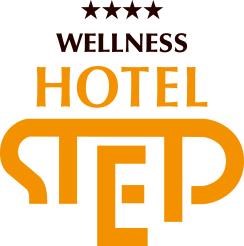 NName and Surname as in the passport (Jméno a příjmení podle pasu)Date of birth (Datum narození)1Bolotskii Roman29.05.19722Novgorodtceva Nina24.09.19773Kondrateva Anastasiia31.05.19804Vyshegorodtsev Denis26.05.19805Ivanitskaya Anna12.02.19936Timoshenko Valerii05.01.19777Rodionov Andrei03.05.19718Iamataev Kirill16.03.20009Karmov Malik13.07.199910Markaryan Georgy21.04.199911Lebedev Anton27.10.199912Chekurov Nikolai22.01.199913Makhmadov Timur18.04.199914Poznakhirko Gleb20.04.199915Puchkov Sergey26.10.197316Khripunova Anastasiia26.06.199917Prokofeva Olesia09.01.200118Nefedova Ekaterina06.01.199919Mingaleeva Amina25.03.200020Ostapets Valentina19.11.200021Goncharova Anastasiia13.01.200022Artsybasheva Regina01.07.199923Naletova Liudmila19.01.200124Cholombitko Albina19.11.200025Eremin Evgenii10.12.199926Yavrumyan Rudolf11.05.199727Meremov Damir15.11.199728Mikhailov Dmitrii30.12.199729Kazarian Samvel03.04.199730Uvarov Andrei26.04.199931Tashlanov Daniil03.02.199832Bakanov Denis10.09.199833Tachkov Ivan25.08.199734Blinova Kseniia08.09.199935Korchak Ana12.01.199836Zimarina Daria26.12.199837Rumiantseva Nadezhda29.11.199838Mutnykh Ekaterina10.10.199739Sazonova Ekaterina16.12.199840Makhmudova Zinaida06.05.199741Abramovskikh Danil23.04.199842Obukhov Artem12.12.199943Tolcheev Sergei23.08.199944Shaldanov Siumer09.01.199945Eremin Evgenii10.12.199946Ibragimova Nasiba17.06.199947Antropov Kirill01.02.200048Lishchenko Tamara26.08.199849Martiusheva Iuliia14.10.199750Platonova Ekaterina10.08.2000